БЛАНК ТЕХНИЧЕСКОГО ЗАДАНИЯ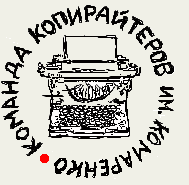 на подбор доменного имениУбедитесь, что в техническом задании есть всё, что нам необходимо для того, чтобы понять и выполнить задание так, как Вы считаете нужным.Бриф можно выслать на:http://komarenko.org/contactsПочта: copy@komarenko.orgICQ: copykomarenko@qip.ruSkype: komarenko.orgViber: +380968762566Если мы с вами уже общались через одни из данных контактов, просьба не меняйте тему письма, высылая заполненный бриф.Общая информация:Общая информация:Название компании, контакты *:Основные сферы деятельности:В какой доменной зоне (.ru, .biz, .com , .рф и т.д.) вы хотите выбрать домен?  (можно несколько доменных зон) *:Ваши ассоциации с будущим доменом компании,  главная идея домена?*:Домен рифмованный или нет(если не важно, укажите это)*:Ссылки на домены, которые вам нравятся и которые можно рассматривать в качестве удачного примера *:Возможно ли применение дефиса?Количество символов или слов, применяемых в домене:Количество материалов (если речь идет про множество вариаций экземпляров одной и той же работы), одна работа = 10 вариантов *:Срочность заказа*:Дополнительная информация:Дополнительная информация:Целевая аудитория (краткая характеристика):Другие пожелания по работе:Где вы узнали о наших услугах: